Pos.Pos. M/FPos. Cat.Pett.Cognome NomeSocieta'Naz.Cat.RisultatoRealTimeDiplomaFoto 1510  1406  219  406 FILOSI MARCO POL.VA GIUDICARIE ESTERIORI 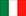  SM35  01:41:10  01:39:50 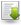 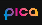  3226  2882  478  4822 POLI CARLO POL.VA GIUDICARIE ESTERIORI  SM50  01:54:40  01:52:20 